This form should be completed and returned at the end of each academic session.  Receipt of the completed report will activate the payment process.Thank you for your assistance in completing this report.   The form should be e-mailed to externalexaminers@stir.ac.ukExternal Examiner’s Annual Report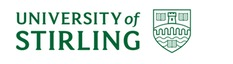 Academic SessionDivision in
which ExaminerDivision in
which ExaminerName of Examiner(please print)Year of Appointment 
of Examiner (please )1
1
2
2
3
4
Subject/
Course TitleSection One - OverviewSection One - Overview1.1Please identify up to three areas of good practice for commendation.1.2Please identify up to three areas for enhancement.Section Two – Academic Standards and Assessment Section Two – Academic Standards and Assessment Section Two – Academic Standards and Assessment Section Two – Academic Standards and Assessment 2.1Are the standards set for the awards appropriate for qualifications at this level, in this subject?YesNo2.1Please comment below, particularly if you have answered ‘no’.Please comment below, particularly if you have answered ‘no’.Please comment below, particularly if you have answered ‘no’.2.2Were the processes for assessment, examination and the determination of awards sound and fairly conducted and in line with University regulations?YesNo2.2Please comment below, particularly if you have answered ‘no’.2.3Are the standards of student performance comparable with similar programmes and subjects in other UK institutions with which you are familiar?YesNo2.3Please comment below, particularly if you have answered ‘no’.2.4Did you agree with and sign all the recommendations made for awards?YesNo2.4Please comment below, particularly if you have answered ‘no’.Please comment below, particularly if you have answered ‘no’.Please comment below, particularly if you have answered ‘no’.Section Three – Further CommentsSection Three – Further CommentsSection Three – Further CommentsSection Three – Further Comments3.1Have issues raised in previous report(s) been, or are they being, addressed to your satisfaction?YesNo3.1Please comment below, particularly if you have answered ‘no’.Please comment below, particularly if you have answered ‘no’.Please comment below, particularly if you have answered ‘no’.3.2Are there any issues you are required to comment upon by a relevant professional body?YesNo3.2If you have stated ‘yes’ please comment below.If you have stated ‘yes’ please comment below.If you have stated ‘yes’ please comment below.3.3Nursing and Midwifery, Social Work and ITE Courses/Programmes:Please comment on the arrangements for practice assessment/placement and your scrutiny of it.Nursing and Midwifery, Social Work and ITE Courses/Programmes:Please comment on the arrangements for practice assessment/placement and your scrutiny of it.Nursing and Midwifery, Social Work and ITE Courses/Programmes:Please comment on the arrangements for practice assessment/placement and your scrutiny of it.3.4Other comments:Are there any further comments you wish to make that you consider appropriate?Other comments:Are there any further comments you wish to make that you consider appropriate?Other comments:Are there any further comments you wish to make that you consider appropriate?3.5If you are in your final year as an external examiner at the University of Stirling please give an overview of your term of office.If you are in your final year as an external examiner at the University of Stirling please give an overview of your term of office.If you are in your final year as an external examiner at the University of Stirling please give an overview of your term of office.Section Four – Adequacy of Information Section Four – Adequacy of Information Section Four – Adequacy of Information Section Four – Adequacy of Information Section Four – Adequacy of Information YesNoN/AProgramme materialsDid you receive:Programme materialsDid you receive:aProgramme handbook(s)?bProgramme regulations (may be in programme handbook)?cModule descriptions (may be in programme handbook)?dAssessment briefs/marking criteria?If you have stated ‘no’ to any of the above, please comment below.If you have stated ‘no’ to any of the above, please comment below.If you have stated ‘no’ to any of the above, please comment below.If you have stated ‘no’ to any of the above, please comment below.If you have stated ‘no’ to any of the above, please comment below.Draft examination papersDraft examination papersa(i)	Did you receive all the draft papers?(ii)	If not was this at your request?bWas the nature and level of questions appropriate?cWere suitable arrangements made to consider your comments?If you have stated ‘no’ to any of the above, please comment below.If you have stated ‘no’ to any of the above, please comment below.If you have stated ‘no’ to any of the above, please comment below.If you have stated ‘no’ to any of the above, please comment below.If you have stated ‘no’ to any of the above, please comment below.Marking examination scriptsMarking examination scriptsa(i)	Did you receive a sufficient number of scripts across a range of marks?(ii)	If not, was the method of selection satisfactory?bWas the general standard and consistency of marking appropriate?cWere the scripts annotated in such a way as to enable you to see the reasons for the award of given marks?If you have stated ‘no’ to any of the above, please comment below.If you have stated ‘no’ to any of the above, please comment below.If you have stated ‘no’ to any of the above, please comment below.If you have stated ‘no’ to any of the above, please comment below.If you have stated ‘no’ to any of the above, please comment below.Dissertations/project reportsDissertations/project reportsaWas the choice of subjects for dissertations appropriate?bWas the method and standard of assessment appropriate?If you have stated ‘no’ to any of the above, please comment below.If you have stated ‘no’ to any of the above, please comment below.If you have stated ‘no’ to any of the above, please comment below.If you have stated ‘no’ to any of the above, please comment below.If you have stated ‘no’ to any of the above, please comment below.Coursework/continuously assessed workCoursework/continuously assessed workaWas sufficient coursework made available to you for assessment?bWas the method and general standard of marking and consistency satisfactory?If you have stated ‘no’ to any of the above, please comment below.If you have stated ‘no’ to any of the above, please comment below.If you have stated ‘no’ to any of the above, please comment below.If you have stated ‘no’ to any of the above, please comment below.If you have stated ‘no’ to any of the above, please comment below.Orals/appropriate professional placementsOrals/appropriate professional placementsOrals/appropriate professional placementsOrals/appropriate professional placementsOrals/appropriate professional placementsaWere suitable arrangements made for you to conduct orals and/or moderate appropriate professional placements?If you have stated ‘no’ to the above, please comment below.If you have stated ‘no’ to the above, please comment below.If you have stated ‘no’ to the above, please comment below.If you have stated ‘no’ to the above, please comment below.If you have stated ‘no’ to the above, please comment below.Final examiners’ meetingFinal examiners’ meetingFinal examiners’ meetingFinal examiners’ meetingFinal examiners’ meetingaWere you able to attend the meeting?bWas the meeting conducted to your satisfaction?cWere you satisfied with the recommendations of the Board of Examiners?If you have stated ‘no’ to any of the above, please comment below.If you have stated ‘no’ to any of the above, please comment below.If you have stated ‘no’ to any of the above, please comment below.If you have stated ‘no’ to any of the above, please comment below.If you have stated ‘no’ to any of the above, please comment below.Signature:        Date:	     